FAC –SIMILE MODELLO DI DOMANDA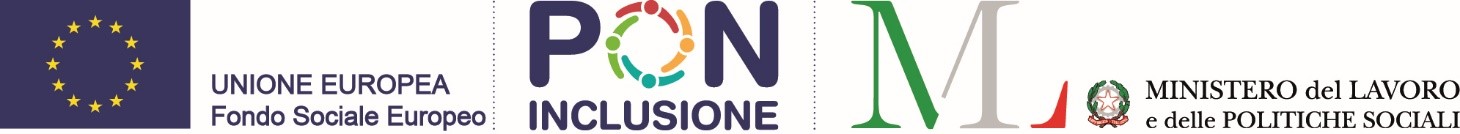 AL RESPONSABILE DEL SETTORE IVPROGRAMMAZIONE RISORSE UMANE E CONTROLLI DEL COMUNE DI MARANO DI NAPOLI (NA)esclusivamente a  mezzo pecprotocollo@pec.comune.marano.na.itOggetto: DOMANDA DI PARTECIPAZIONE ALLA SELEZIONE PUBBLICA PER LA COPERTURA DI NR. DUE POSTI DI “TECNICO DELL’ACCOGLIENZA SOCIALE” A TEMPO PIENO E DETERMINATO PER MESI DODICI.Il /La sottoscritto/a______________________________________________nato/a  il_____________________ a ______________________________________________________ prov. ____________________________Codice fiscale_____________________________________ residente in_______________________________prov.____________________________ alla via__________________________________________________ C H I E D Edi essere ammesso/a a partecipare alle sezione pubblica per la copertura di nr. due posti di “Tecnico dell’Accoglienza Sociale” a tempo pieno e determinato per mesi dodici Al fine di cui sopra dichiara, ai sensi dell’'art. 46 del T.U. approvato con D.P.R. 445/00, sotto personale responsabilità, consapevole di quanto previsto dall’art. 75 del citato T.U. nonché delle sanzioni penali previste dall’art. 76 del citato T.U. rispettivamente nelle ipotesi di non veridicità del contenuto delle dichiarazioni rese e di falsità in atti e dichiarazioni mendaci:D I C H I A R A• di essere nato/a a__________________________  prov. (__________) il ________________ codice fiscale ___________________________________________e di essere residente nel Comune di __________________________________________________________ prov. (________) alla via __________________________________________________________________________________________recapito telefonico fisso e/o mobile ______________________________________________________________e domiciliato (indicare solo se diverso dalla residenza)_______________________________________________  __________________________________________________________________________________________;• di essere in possesso della cittadinanza ______________________________________;• di godere del diritto di elettorato attivo e di essere iscritto nelle liste elettorali del comune di _______________;• di essere fisicamente idoneo all’impiego ed allo svolgimento delle mansioni relative al posto messo a selezione;• di non aver riportato condanne penali e di non aver procedimenti penali pendenti, per i reati previsti nel Capo I del Titolo II del Libro Secondo del Codice Penale;• di non essere stato interdetto o sottoposto a misure che, per legge, escludono l’accesso agli impieghi presso le Pubbliche Amministrazioni;• di non essere stato destituito o dispensato dall’impiego presso una Pubblica Amministrazione per persistente insufficiente rendimento, ovvero di non essere stato dichiarato decaduto da un impiego pubblico, ovvero di non essere stato licenziato da una Pubblica Amministrazione ad esito di un procedimento disciplinare per scarso rendimento o per aver conseguito l’impiego mediante la produzione di documenti falsi o con mezzi fraudolenti;• di essere in posizione regolare nei riguardi degli obblighi del servizio militare (soltanto per il candidato di sesso maschile sottoposto a tale obbligo);• di essere in possesso del seguente titolo di studio______________________________________________ conseguito presso l'istituto____________________________________________________________sito in _______________________________ alla via_____________________________nell'a.s. __________con il punteggio_________________________________________;- di aver conseguito la qualifica di tecnico dell'accoglienza sociale in data_______________________ presso _______________________________________________ con sede in______________________________ alla via________________________________________________  -  di essere portatore di handicap con percentuale del ________________ e di necessitare del seguente ausilio ________________________________________________________________________________________________________________________________________________________ per sostenere la prova di esame;- di aver prestato i seguenti servizi presso Pubbliche amministrazioni  (specificare la P.A presso la quale sono stati prestati, l’inquadramento, la durata e gli incarichi ricoperti): __________________________________________________________________________________________________________________________________________________________________________________________________________________________________________________________________________________________________________________________________________________________________________________________________________________________________________________________________- a parità di merito e/o di merito e titoli, di  aver diritto alla seguente preferenza prevista dal D.P.R. 487/1984     __________________________________________________________________________________________;- di aver effettuato il versamento della quota di partecipazione alla selezione in data _______________________.Il/La sottoscritto/a chiede  che  le  comunicazioni  relative  alla selezione vengano  inviate  al seguente indirizzo:  Indirizzo pec_________________________________________________________Il/La sottoscritto/a, alla luce delle disposizioni normative in materia di trattamento dati, dichiara il proprio univoco ed incondizionato consenso al trattamento di tutti i dati personali esclusivamente necessari all'espletamento del procedimento della selezione e della eventuale assunzione in servizio.Il/La sottoscritto/a dichiara altresì:	-	di accettare in caso di assunzione tutte le condizioni previsto nell’avviso di selezione e Ie norme del vigente Regolamento Comunale sull'Ordinamento generale degli Uffici e dei Servizi;-	di impegnarsi in caso di assunzione, alla presentazione di tutti i documenti che verranno richiesti ed a sottoscrivere, nel termine assegnato, il relativo contratto individuale, regolante il rapporto di lavoro in base alle norme vigenti, accettando tutte le norme e le disposizioni che regolano lo stato giuridico ed economico del personale degli Enti Locali;Luogo e data________________________________									In fede							______________________________Allega alla presente- copia di documento di identità in corso di validità- copia della ricevuta del pagamento della somma di   € 10,00 quale quota di partecipazione- curriculum vitae datato e sottoscritto redatto in formato europeo- altro (specificare)_____________________